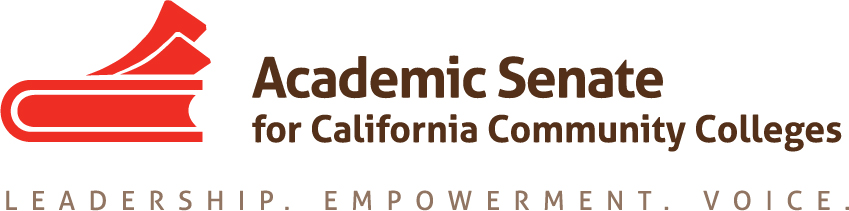 EQUITY & DIVERSITY ACTION COMMITTEE Wednesday, May 13, 2020 8:30 AM-10:00 AMZoom MeetingJoin from PC, Mac, Linux, iOS or Android: https://cccconfer.zoom.us/j/8370552669 Or iPhone one-tap (US Toll):  +16699006833,8370552669#  or +13462487799,8370552669# Or Telephone:    Dial:    +1 669 900 6833 (US Toll)    +1 346 248 7799 (US Toll)    +1 253 215 8782 (US Toll)    +1 301 715 8592 (US Toll)    +1 312 626 6799 (US Toll)    +1 646 876 9923 (US Toll)    Meeting ID: 837 055 2669Basecamp log-in: https://3.basecamp.com/4286309/projects/13688086 AGENDA Member roll callMayra Cruz 		Darcie McClelland	Cheryl Aschenbach 	Jessica Ayo Alabi				Eileene Tejada 		Juan Buriel				Karla Kirk			C. Kahalifa King		Call Meeting to Order and Adoption of the Agenda Select NotetakerApproval of the April 8, 2020 Meeting Summary (attachments) (action)Check-in Reports (information)ASCCC May Report and ASCCC COVID-19 ResourcesOptimizing Community College Success White Paper Outline approved by the ASCCC Executive CommitteeEEO/DEI webinar 5/28CCCCO DEI Statewide Implementation Workgroup (see attachments)Work Plan Monitoring (Basecamp) May/June Priorities (discussion/action or next steps)Committee priorities discussed in February  write up (resolutions)Update on Equity Assessment of the Implementation of AB705 Status (EDAC Lead: Juan; Members: Jessica, Kahalifa, Mayra and with the GP team)Anti-Racism Education Paper – Outline (Goggle doc)https://docs.google.com/document/d/1TdF6ESbJafKc0lKivEywUinsaIuXehFcwGfAnhXhceU/edit#Meeting task: Seeking for EDAC members to be part of the writing teamTools for Colleges to Engage in Dialogue (Goggle doc)Meeting task: Review and approve to forward to ASCCC Executive Committee https://drive.google.com/drive/folders/12cRCW1oVfON2cQ8x3VfloVsNtQx1aqmjSystemic bias dialogue tools  Cultural change and improvement toolsBenefits of multiple world view and lived experiences toolsRecommendations and focus for 20-21*AnnouncementsEventsASCCC Faculty Application for Statewide Service  June 10th meetingAppreciations Adjourn *Recommendations for 20-21(1) The Committee recommends that the following priorities be address in 2020-21Resolution F16 7.02 Inclusion of English Learners in Equity and Scorecard Categories Resolution S17 3.02 Support for Marginalized Students (focus on undocumented students) (EDI/Anti-bias and Anti-Racism module or webinar (Mayra, Darcie, Karla)Resolution F17 3.02 ESL Impact Cause by the Termination of Common Assessment InitiativeResolution F17 22.01 Ensure Equal Access for All Qualified California Community College Students to College Promise FundsResolution S19 3.02 Address Privacy and Rights ViolationsResolution S19 13.01 In Support of All Gender Restrooms (Calls for all colleges to create gender inclusive building plans and campus maps; Resource handout)Discuss the referral from the RwLS committee, Resolution S19 13.01 In Support of All Gender Restrooms (2) Finalize the Anti-Racism Paper(3) Continue the “Celebrate successful collaborations to support equity and student achievement Showcase in 20-21(4) Integrate the CCCCO DEI Integration Plan ASCCC Assignments into EDAC’s work(5) Pending the development before the end of June 2020, finalize the AB705 implementation assessment tool (Resolution S16 1903 Infusing Equity through College Processes Collaboration with GPTF)(6) Discuss next steps to support Undocumented Students(7) Develop a series of webinars in Equity, Diversity and inclusion, and in Anti-Racism EducationCollaborate with the Faculty Leadership Development CommitteeTasks in Progress (wrap-up by mid-June):Committee priorities (resolutions) (criteria: actions no longer relevant, actions to be accomplished by June 30th, recommend action for 20-21) Resolution S10 1.02 Plan to Infuse Cultural Competence (Mayra to post in summary of accomplishments)Resolution S10 1.07 Faculty Hiring Resources (Mayra to follow up with 2020 EEO handbook updates to integrate Diversity, Equity and Inclusion statement and other revisions)Resolution F14 7.04 Student Safety:  Sexual Assault (Mayra to check back with CCCCO and Krystinne Mica)Resolution S14 3.01 Infuse Cultural Competence (Mayra to review cultural competency plan to address this resolution and post a summary of accomplishments)Resolution S15 3.01 Systemwide Collaboration in Violence Prevention Programs (Mayra to follow-up with CCCCO and Krystinne Mica)Completed Tasks:EDAC Work Plan (approved 10/9/19) EDAC charge reviewedRecommendation to Adopt the CCCCO Diversity, Equity & Inclusion Statement proposed and submitted to ASCCCRostrum article written: Subtle Support for Our Undocumented Students in the Classroom by Juan BurielBest Practices for Faculty Involvement in the Student Equity and Achievement Plan by Eileene Tejada, Karla Kirk, Mayra CruzFaculty Involvement in the Student Equity and Achievement Program by Ayo-Alabi Best Practices for Student Involvement in the Student Equity and Achievement Plan and Implementation by Mayra Cruz and Karla Kirk Partnered with the Foundation CCC and CCCO Undocumented Students Week of Action Follow-up with Input To-Dos on Basecamp and assignments (Note: Incorporate resolutions in Action Plan) 2019 Fall Plenary Resolutions submitted and adopted by the body. Resolution 3.02 on anti-racism/no hate education was approved.Resolution 3.03 on replacing the ASCCC Inclusion statement with a new Diversity, Equity, and Inclusion Statement was approved by acclimation.A2Mend Spring Conference workshops- titles & descriptionsSpring 2020 Plenary EDAC Proposed Topics/ActivityImplicit bias in faculty diversificationAnti-racism education (Related to the content of the 3.02 F19 Support Infusing Anti-Racism/No Hate Education in Community Colleges)Identify how bias, stereotyping, and discrimination have limited the roles and contributions of individuals and groups, and how these limitations have challenged and continue to challenge our society, including faculty diversificationExamine assumptions and prejudices, including, but not limited to, racism, sexism, and homophobia, that might limit the opportunities and growth of students and employeesExplore inherent racism embedded in societal institutions, including the educational system and individually examine their personal role in the support of racist structures and the commitment to work to dismantle structural racism.Effective practices to dismantle racism Culturally responsive teaching and practice (ie. infusing cultural competence)How faculty are involved in advancing equityStudent services and instruction integration for student success  Assessment or evaluation of equity in the implementation of AB705 implementation (Rubric)  Equity Driven Systems Paper topicsWhere is Equity in the 10+1?Applying a Theory of Action framework to Equity: Nots and BoltsTransforming the college into an equity driven institution: The Local Academic Senate Action PlanCritical conversations: Shifting ideologies to foster an equity-driven institution to improve student outcomesHiring through an equity lens: Rethinking policies and proceduresAssessing racial equity Proposed Activity  Showcase:  Celebrate successful collaborations to support equity and student achievement criteria and announcementDiscussed with the Executive Committee concern of committee members’ financial ability to attend Plenary. Celebrate successful Collaborations in equity and student achievement announcement, criteria and application completed. A2Mend Conference (March 5) sessions (3) completedFollowed-up with the EDAC previous chair to see if Committee Priorities comments were placed anywhere else. (Mayra)